Интегрированное занятиепо нравственно-патриотическому воспитанию в старшей группе«Богатыри земли русской»Воспитатель Середа А.А. Задачи:   – Познакомить детей с историческим прошлым России;        – Формировать представление  о   былинных  богатырях – защитниках земли русской (Илье Муромце, Алёше Поповиче, Добрыне Никитиче);    – Закрепить названия элементов костюма русского богатыря (кольчуга, шлем, щит) и  оружия русского богатыря  (меч,  лук и стрелы);– Познакомить с картиной  В.М.Васнецова «Три богатыря» и музыкальным  произведением А.Пахмутовой «Богатырская сила».Оборудование: ноутбук, проектор, карточки с изображением оружия богатырей, канат, песня А. Пахмутовой «Богатырская сила»Ход занятияДети вместе с воспитателем входят в музыкальный зал и становятся в полукруг около проектора.Воспитатель:  Предлагаю наше занятие начать с приветствия «Здравствуй солнышко родное» Дети: Все вместе в кругу:  Здравствуй, солнышко родное!                                     Здравствуй, небо голубое!                                    Здравствуй, матушка-земля!                                     Здравствуй, ты, и здравствуй, Я!Воспитатель: Ребята, а еще, чтобы день был добрым, радостным, наполнен любовью, его нужно начинать с хорошим настроением.Давайте мы все вместе от всего сердца подарим друг другу хорошее настроение.Воспитатель: (Подходим к столу,  на котором стоит глобус)    Мы живем в замечательной стране, у которой удивительно красивое имя – Россия.  А вы знаете, почему у нашей страны такое название?За ясные зори, умытые росами,За русское поле, с колосьями рослыми,За реки разливные в пламени синем, Тебя по-славянски назвали – Россия!Россия  это наша Родина.  Не одна страна в мире не имеет такой огромной территории как Россия. Посмотрите на глобус. Вот как много места занимает территория России.Когда на одном конце нашей страны люди ложатся спать, на другом начинается утро. На одном конце страны может идти снег, а на другом припекать солнышко.Чтобы добраться с одного конца на другой, на поезде надо ехать семь дней, неделю, а на самолете лететь почти сутки.Это огромное государство! Но не всегда наша Родина была такой. Сегодня мы с вами поговорим  о прошлом нашей Родины. Давайте подойдем к стенду и посмотрим  картины.(на стенде картины  Русь и рядом стоит коробка)                                                           Более тысячи лет назад  образовалось русское государство. Называлось оно   Русь, а людей называли –  Русичи. Они любили свою Родину. Когда надо, становились отважными воинами и не жалели жизни за матушку-землю и отчий дом. Много было на Руси лесов, рек, животных и растений.  И привлекали все эти богатства издавна наших врагов (иноземцы (жители другой земли), или  басурмани) –  они хотели  завладеть нашими землями. Они ходили на Русь, разоряли села и деревни, забирали в плен женщин и детей, увозили с собой награбленные богатства.Народная мудрость гласит: «  Земля может накормить человека своим хлебом, напоить водой из своих родников, но защитить себя земля не может».  Это святое дело тех, кто ест хлеб, пьет воду, любуется красотой родной земли. А вот кто эти люди, которые защищали наших предков,  мы сегодня узнаем. (Ответ детей: Это костюмы богатырей,  а люди, которые защищали это богатыри ).Воспитатель: Правильно, это богатыри.   Миша нам расскажет стихотворение о том кто такие богатыри.Силён как вольный ветер, могуч как ураган,Он защищает землю от злобных басурман!Он силой доброю богат,Он защищает стольный град,Спасает бедных и детей и стариков и матерей!Воспитатель:  Давайте посмотрим на картины богатырей.  Какие они были?(Ответы детей) Богатыри  были сильные, смелые, отважные, бесстрашные, решительные, героические, доблестные, храбрые, мужественные). Воспитатель: Славилась наша Русь богатырями – сильными и мужественными людьми. И процветала наша Русь, и стала она сильной страной. Но люди не забыли о богатырях и их подвигах. В русском народе много столетий из уст в уста, от деда к внуку переходили  былины о могучих богатырях. Сказитель, слагал былины о богатырях, ходил из селения в селение и рассказывал нараспев о героях богатырях  о том, как они  защищали свою землю, проявляли смелость и смекалку.– Сказитель так и говорил: Расскажу я вам про дела старые,Да про старые, про бывалые,                                                                                     Да про битвы, да про сражения,Да про подвиги  богатырские.Давайте представим, что мы тоже русские богатыри  и  отправляемся  в нелёгкий, опасный путь, где нас будут ждать необычные приключения.   Не испугаетесь?Дети:  НетВоспитатель:  Перед тем как отправиться в поход богатыри одевали богатырские доспехи.Вот  наше первое испытание «Богатырские доспехи и оружие». Русские богатыри: лук, стрелы, меч, палица, булава, шлем, кольчуга, копьё, латы и плащ.Вы должны отгадать загадку и найти  картинку с отгадкой на столе.Рубашку такую не вяжут, не шьют,Ее из колечек железных плетут. (Кольчуга) Она защищала богатырей от ударов копья, стрел и меча. Кольчуга весила 7 килограммов.Железная шапка с острым концом,А спереди клюв навис над лицом. (Шлем)На Руси его называли шлемом. Шлем изготавливали из металла, его украшали орнаментом, узором. Шлем оберегал голову воина – богатыря от ударов.Чтоб грудь защитить от ударов врага, Уж вы это знаете наверняка,На левой руке у героя виситТяжелый, блестящий и кругленький… (Щит)4..Оружие это не просто поднять,Не просто поднять и в руке удержать.Снести им легко было голову с плеч…Ну, что, догадались? Конечно же… (Меч)Меч был главным оружием воинов – богатырей в ту пору на Руси.5.Он и овощ и оружие. (лук)6.На лук натянутая бечева, зовется просто…  (стрела)Воспитатель: Молодцы. Справились с заданием. Отправляемся дальше. В Древней Руси родовым деревом считался дуб. Он почитался за свою мощь, жизнестойкость. Уходя в поход, богатыри подходили к дубу, брали с собой его листок и горсть родной землицы. Считалось, что лист дуба даёт силу людям, а родная земля защитит его от врагов, убережёт от смерти, поможет выстоять в трудный час. Этот обычай брать с собой горсть земли сохранился до сих пор с тех далёких времен от наших предков.Вот и второе испытание. Мы с вами  богатыри и нам надо провести обряд. Давайте, встанем перед дубом  и сделаем хороводный обряд – поклонение дубу:У нас рос дубок – Вот таков (Сидя на корточках, дети медленно поднимаются, тянут руки вверх.)Корень его – Вот так глубок! (Наклоняются вниз, показывая корень.)Листья его – Вот так широки! (Развести руки в стороны.)Ветки его – Вот так высоки! (Руки вверх.)Ах, ты дуб-дубок, ты могуч. (Медленно поднимают сцепленные руки вверх.)На ветру ты, дубок, скрипуч. (Покачивания руками.)Дай мне силы, отваги, добра, (Правая рука на сердце.)Чтобы землю родную защищать от врага!Воспитатель: Молодцы ребята, обряд мы провели и теперь мы можем отправляться в поход. Наше третье испытание. Найти дорогу, по которой нам идти. Ребята, а как богатырь находил дорогу,  по которой ему надо двигаться? В сказках и былинах богатырь всегда стоял на распутье у камня, на котором было написано, куда идти.  Давайте подъедем к камню и прочитаем. (На камне надпись и стрелки, прочитать).Пойдёшь направо –   Деньги и слава,Пойдёшь налево  –   Друзей потеряешь и будешь не смелым.Двинешься прямо –  Ждет опасность и богатырская слава.  Так, ребята, какую мы с вами выбираем дорогу? Дети: Дорогу, которая идет прямо. Воспитатель:  Вот и речка на путиНе проехать, не пройтиЗмей Горыныч злойМост сломал здесь над рекой.Вот и еще испытание.  Нам надо переправиться через реку по веревочке. Чтобы дальше вам пройтиНужно доказать, что вы богатыри. Давайте проведем разминку. Физкультминутка «Богатыри»Богатырь – вот он каков:(Показывают силача)Он силён, он здоров,Он из лука стрелял,(Имитируют движения)Метко палицу бросал,На границе стоял,Зорко – зорко наблюдал,Подрастём, мы и, смотри,(Поднимаем руки высоко вверх)Станем, как богатыри!Воспитатель: Молодцы. А теперь в путь. Пройдя через мост, подходят к телевизору, на экране  изображена  картина В. М. Васнецова «Богатыри». – На экране изображена картина М.В.Васнецова «Богатыри» Давайте послушаем девочек, они нам расскажут о картине.От зари и до зариДозор несут богатыри:Добрыня, Алеша и старший ИльяТри,  всем нам знакомые богатыря!У каждого из них  верный конь, Он с ними и воду и в огонь.В руках у них щит и меч, Чтоб землю русскую беречь.Чтоб рубежи родной землиВраги нарушить не смогли.Караул нести им нужноНа заставе стойко, дружно.И пока они на страже, Может быть уверен каждый:От врагов защищеныПокой и мир родной земли!Воспитатель: Когда богатыри собирались все вместе, как на этой картине, сила их становилась непобедимой.Ребята,  а вот и пятое испытание. Нам надо  вспомнить  сказки, где встречаются богатыри.  А помогут нам в этом картинки из сказок. « Илья Муромец  и соловей разбойник»«Добрыня Никитич и змей горыныч»«Никита Кожемяка»Сказка о царе Салтане»Воспитатель: Что  помогало богатырям в борьбе с врагами земли русской? (Сила, храбрость, смелость, находчивость, любовь к Родине.). Отправляемся дальше. Воспитатель: И последнее испытание,  испытание   богатырской силы. Но перед испытанием предлагаю послушать песню А.Пахмутовой «Богатырская сила». Звучит песня.Подвижная игра «Перетяни канат»: дети делятся на две команды и по сигналу воспитателя начинают соревноваться в перетягивании каната.Воспитатель: Да, не перевелись на Руси богатыри и добры молодцы, Не топтать врагу землю–матушку, раз такие добрые молодцы на ней подрастают. Молодцы ребята. Все преграды покорилисьДальше в путь мы все пустилисьИ вернулись мы домой.Итог занятия:Воспитатель:  Ребята,  вот и закончилось наше увлекательное  путешествие в прошлое. (стихотворение читает Эсмира) Пускай те дни прошли, но слава вам,Не давшим Русь врагу богатырям!И если богатырь стоит на страже,То может быть из вас уверен каждый,Что от врагов любых защищены, Все рубежи родной страны!Богатыри оставили своим потомкам, то есть нам, завет. Костя и Арсений  его нам прочитают.– Защищать свою Родину, беречь её.Защищать слабых, бедных, стариков и детей,Быть сильными, храбрыми, мужественными, отважными.Любить свою родную землю, свой народ, свою страну и Родину.Я хочу  подарить вам   талисман – «листочек дуба», чтобы вы всегда помнили о великом прошлом и стремились делать лучше наше  будущее и будущее нашей Родины, как завещали нам богатыри. Динамическая разминка «Богатыри»Дружно встали раз, два, триМы теперь богатыри.Мы ладонь к глазам приставим,Ноги крепкие расставим.Поворачиваясь вправоОглядимся величавоИ налево надо тожеПоглядеть из под ладошек.И направо и ещёЧерез левое плечо.Ноги шире, руки в бок –Защищать пойдём народ.От южных морей до полярного краяРаскинулись наши леса и поля.Одна ты на свете! Одна ты такая —Хранимая Богом родная земля!Широкий простор для мечты и для жизниГрядущие нам открывают года.Нам силу даёт наша верность Отчизне.Так было, так есть и так будет всегда!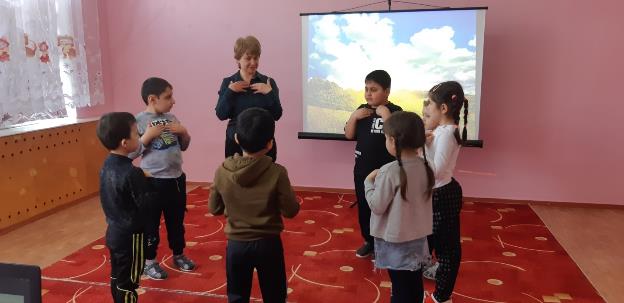 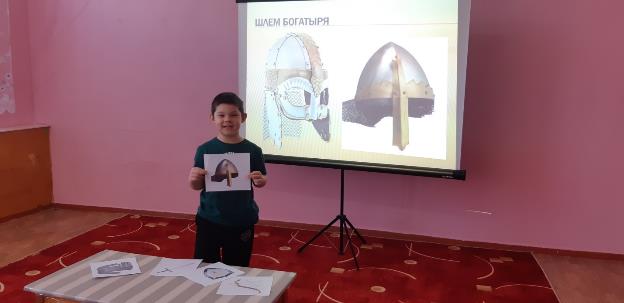 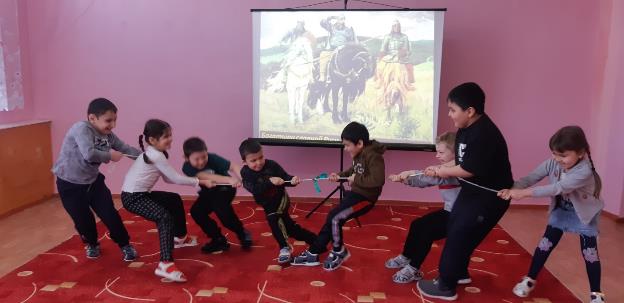 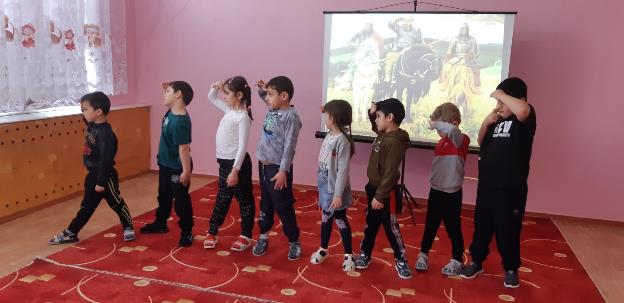 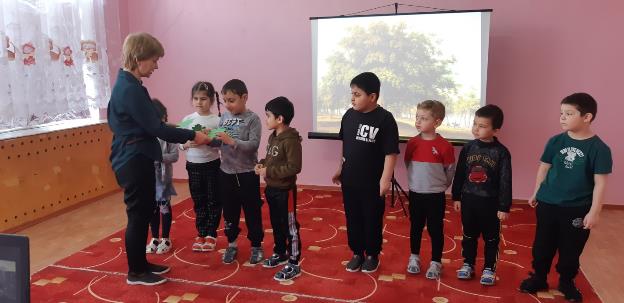 